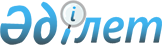 О городском бюджете на 2022 – 2024 годыРешение Жанаозенского городского маслихата Мангистауской области от 27 декабря 2021 года № 13/111. Зарегистрировано в Министерстве юстиции Республики Казахстан 5 января 2022 года № 26353.
      В соответствии с Бюджетным кодексом Республики Казахстан, Законом Республики Казахстан "О местном государственном управлении и самоуправлении в Республике Казахстан" Жанаозенский городской маслихат РЕШИЛ:
      1. Утвердить городской бюджет на 2022 - 2024 годы согласно приложениям 1, 2 и 3 соответственно к настоящему решению, в том числе на 2022 год в следующих объҰмах:
      1)доходы – 15 964 936 тысяч тенге, в том числе по:
      налоговым поступлениям – 10 235 957 тысяч тенге;
      неналоговым поступлениям – 87 409 тысяч тенге;
      поступлениям от продажи основного капитала – 271 203 тысячи тенге;
      поступлениям трансфертов – 5 370 367 тысяч тенге;
      2)затраты – 16 410 988 тысяч тенге;
      3)чистое бюджетное кредитование – - 44 477 тысяч тенге, в том числе:
      бюджетные кредиты – 68 918 тысяч тенге;
      погашение бюджетных кредитов – 113 395 тысяч тенге;
      4)сальдо по операциям с финансовыми активами – 892 767 тысяч тенге, в том числе:
      приобретение финансовых активов – 892 767 тысяч тенге;
      поступления от продажи финансовых активов государства – 0 тенге;
      5)дефицит (профицит) бюджета – -1 294 343 тысячи тенге;
      6) финансирование дефицита бюджета – 1 294 343 тысячи тенге;
      поступление займов – 1 095 990 тысяч тенге;
      погашение займов – 25 021 тысяча тенге;
      используемые остатки бюджетных средств – 223 374 тысячи тенге.
      Сноска. Пункт 1 в редакции решения Жанаозенского городского маслихата Мангистауской области от 28.11.2022 № 24/195 (вводится в действие с 01.01.2022. 


      2. Учесть, что из городского бюджета на 2022 год в бюджеты сел выделена субвенция в сумме 759 753 тысячи тенге, в том числе:
      села Тенге - 181 335 тысяч тенге;
      села Кызылсай - 154 654 тысячи тенге;
      села Рахат - 178 677 тысяч тенге;
      села Кендерли - 245 087 тысяч тенге.
      Сноска. Пункт 2 в редакции решения Жанаозенского городского маслихата Мангистауской области от 28.11.2022 № 24/195 (вводится в действие с 01.01.2022.


      3. Настоящее решение вводится в действие с 1 января 2022 года. Городской бюджет на 2022 год
      Сноска. Приложение 1 в редакции решения Жанаозенского городского маслихата Мангистауской области от 28.11.2022 № 24/195 (в водится в действие с 01.01.2022). Городской бюджет на 2023 год Городской бюджет на 2024 год
					© 2012. РГП на ПХВ «Институт законодательства и правовой информации Республики Казахстан» Министерства юстиции Республики Казахстан
				
      Секретарь Жанаозенского городского маслихата 

Т. Мусаев
Приложение 1к решению Жанаозенского городского маслихата от 27 декабря 2021 года № 13/111
Категория
Категория
Категория
Категория
Наименование
Сумма, тысяч тенге
Класс
Класс
Класс
Наименование
Сумма, тысяч тенге
Подкласс
Подкласс
Наименование
Сумма, тысяч тенге 1 1 1 1 2 3
1. Доходы
15 964 936
1
Налоговые поступления
10 235 957
01
Подоходный налог
3 926 634
1
1
Корпоративный подоходный налог
120 361
2
2
Индивидуальный подоходный налог
3 806 273
03
Социальный налог
2 935 906
1
1
Социальный налог
2 935 906
04
Налоги на собственность
2 871 983
1
1
Налоги на имущество
1 704 184
3
3
Земельный налог
29 336
4
4
Налог на транспортные средства
1 138 457
5
5
Единый земельный налог
7
05
Внутренние налоги на товары, работы и услуги
454 658
2
2
Акцизы
4 824
3
3
Поступления за использование природных и других ресурсов
403 029
4
4
Сборы за ведение предпринимательской и профессиональной деятельности
46 805
07
Прочие налоги
4
1
1
Прочие налоги
4
08
Обязательные платежи, взимаемые за совершение юридически значимых действий и (или) выдачу документов уполномоченными на то государственными органами или должностными лицами
46 772
1
1
Государственная пошлина
46 772
2
Неналоговые поступления
87 409
01
Доходы от государственной собственности
27 160
3
3
Дивиденды на государственные пакеты акций, находящиеся в государственной собственности
0
5
5
Доходы от аренды имущества, находящегося в государственной собственности
27 131
7
7
Вознаграждения по кредитам, выданным из государственного бюджета
29
03
Поступления денег от проведения государственных закупок, организуемых государственными учреждениями, финансируемыми из государственного бюджета
148
1
1
Поступления денег от проведения государственных закупок, организуемых государственными учреждениями, финансируемыми из государственного бюджета
148
04
Штрафы, пени, санкции, взыскания, налагаемые государственными учреждениями, финансируемыми из государственного бюджета, а также содержащимися и финансируемыми из бюджета (сметы расходов) Национального Банка Республики Казахстан
777
1
1
Штрафы, пени, санкции, взыскания, налагаемые государственными учреждениями, финансируемыми из государственного бюджета, а также содержащимися и финансируемыми из бюджета (сметы расходов) Национального Банка Республики Казахстан, за исключением поступлений от организаций нефтяного сектора и в Фонд компенсации потерпевшим
777
06
Прочие неналоговые поступления
59 324
1
1
Прочие неналоговые поступления
59 324
3
Поступления от продажи основного капитала
271 203
01
Продажа государственного имущества, закрепленного за государственными учреждениями
105 798
1
1
Продажа государственного имущества, закрепленного за государственными учреждениями
105 798
03
Продажа земли и нематериальных активов
165 405
1
1
Продажа земли
74 852
2
2
Продажа нематериальных активов
90 553
4
Поступления трансфертов
5 370 367
02
Трансферты из вышестоящих органов государственного управления
5 370 367
2
2
Трансферты из областного бюджета
5 370 367
Функциональная группа
Функциональная группа
Функциональная группа
Функциональная группа
Наименование
Сумма, тысяч тенге
Фунциональная подгруппа
Фунциональная подгруппа
Фунциональная подгруппа
Наименование
Сумма, тысяч тенге
Администратор бюджетных программ
Администратор бюджетных программ
Наименование
Сумма, тысяч тенге
Про грам ма
Наименование
Сумма, тысяч тенге 1 1 1 1 2 3
2. Затраты
16 410 988
01
Государственные услуги общего характера
547 917
1
Представительные, исполнительные и другие органы, выполняющие общие функции государственного управления
314 815
112
Аппарат маслихата района (города областного значения)
46 026
001
Услуги по обеспечению деятельности маслихата района (города областного значения)
42 060
003
Капитальные расходы государственного органа
942
005
Повышение эффективности деятельности депутатов маслихатов
3 024
122
Аппарат акима района (города областного значения)
268 789
001
Услуги по обеспечению деятельности акима района (города областного значения)
262 289
003
Капитальные расходы государственного органа
6 500
2
Финансовая деятельность
113 032
452
Отдел финансов района (города областного значения)
113 032
001
Услуги по реализации государственной политики в области исполнения бюджета и управления коммунальной собственностью района (города областного значения)
43 770
003
Проведение оценки имущества в целях налогообложения
3 775
010
Приватизация, управление коммунальным имуществом, постприватизационная деятельность и регулирование споров, связанных с этим
3 313
113
Целевые текущие трансферты нижестоящим бюджетам
62 174
5
Планирование и статистическая деятельность
52 609
453
Отдел экономики и бюджетного планирования района (города областного значения)
52 609
001
Услуги по реализации государственной политики в области формирования и развития экономической политики, системы государственного планирования
52 609
9
Прочие государственные услуги общего характера
67 461
454
Отдел предпринимательства и сельского хозяйства района (города областного значения)
52 972
001
Услуги по реализации государственной политики на местном уровне в области развития предпринимательства и сельского хозяйства
52 972
467
Отдел строительства района (города областного значения)
14 489
040
Развитие объектов государственных органов
14 489
02
Оборона
37 805
1
Военные нужды
37 805
122
Аппарат акима района (города областного значения)
37 805
005
Мероприятия в рамках исполнения всеобщей воинской обязанности
37 805
03
Общественный порядок, безопасность, правовая, судебная, уголовно-исполнительная деятельность
67 257
9
Прочие услуги в области общественного порядка и безопасности
67 257
485
Отдел пассажирского транспорта и автомобильных дорог района (города областного значения)
42 656
021
Обеспечение безопасности дорожного движения в населенных пунктах
42 656
499
Отдел регистрации актов гражданского состояния района (города областного значения)
24 601
001
Услуги по реализации государственной политики на местном уровне в области регистрации актов гражданского состояния
24 601
06
Социальная помощь и социальное обеспечение
3 424 072
1
Социальное обеспечение
258 461
451
Отдел занятости и социальных программ района (города областного значения)
258 461
005
Государственная адресная социальная помощь
258 461
2
Социальная помощь
3 057 368
451
Отдел занятости и социальных программ района (города областного значения)
3 057 368
002
Программа занятости
1 680 693
004
Оказание социальной помощи на приобретение топлива специалистам здравоохранения, образования, социального обеспечения, культуры, спорта и ветеринарии в сельской местности в соответствии с законодательством Республики Казахстан
37 631
006
Оказание жилищной помощи
5 426
007
Социальная помощь отдельным категориям нуждающихся граждан по решениям местных представительных органов
664 559
010
Материальное обеспечение детей-инвалидов, воспитывающихся и обучающихся на дому
18 852
014
Оказание социальной помощи нуждающимся гражданам на дому
49 813
017
Обеспечение нуждающихся инвалидов протезно-ортопедическими, сурдотехническими и тифлотехническими средствами, специальными средствами передвижения, обязательными гигиеническими средствами, а также предоставление услуг санаторно-курортного лечения, специалиста жестового языка, индивидуальных помощников в соответствии с индивидуальной программой реабилитации инвалида
514 041
023
Обеспечение деятельности центров занятости населения
86 353
485
Отдел пассажирского транспорта и автомобильных дорог района (города областного значения)
0
068
Социальная поддержка отдельных категорий граждан в виде льготного, бесплатного проезда на городском общественном транспорте (кроме такси) по решению местных представительных органов
0
9
Прочие услуги в области социальной помощи и социального обеспечения
108 243
451
Отдел занятости и социальных программ района (города областного значения)
108 243
001
Услуги по реализации государственной политики на местном уровне в области обеспечения занятости и реализации социальных программ для населения
86 851
011
Оплата услуг по зачислению, выплате и доставке пособий и других социальных выплат
0
021
Капитальные расходы государственного органа
21 392
497
Отдел жилищно-коммунального хозяйства района (города областного значения)
0
094
Предоставление жилищных сертификатов как социальная помощь
0
07
Жилищно-коммунальное хозяйство
5 528 813
1
Жилищное хозяйство
1 839 764
467
Отдел строительства района (города областного значения)
1 398 961
003
Проектирование и (или) строительство, реконструкция жилья коммунального жилищного фонда
1 320 096
004
Проектирование, развитие и (или) обустройство инженерно-коммуникационной инфраструктуры
78 865
479
Отдел жилищной инспекции района (города областного значения)
25 124
001
Услуги по реализации государственной политики на местном уровне в области жилищного фонда
25 124
497
Отдел жилищно-коммунального хозяйства района (города областного значения)
415 679
001
Услуги по реализации государственной политики на местном уровне в области жилищно-коммунального хозяйства
124 868
003
Капитальные расходы государственного органа
30 811
032
Капитальные расходы подведомственных государственных учреждений и организаций
260 000
2
Коммунальное хозяйство
1 545 448
467
Отдел строительства района (города областного значения)
1 544 540
005
Развитие коммунального хозяйства
243 057
006
Развитие системы водоснабжения и водоотведения
1 301 483
497
Отдел жилищно-коммунального хозяйства района (города областного значения)
908
016
Функционирование системы водоснабжения и водоотведения
908
3
Благоустройство населенных пунктов
2 143 601
497
Отдел жилищно-коммунального хозяйства района (города областного значения)
2 143 601
025
Освещение улиц в населенных пунктах
535 242
030
Обеспечение санитарии населенных пунктов
995 904
035
Благоустройство и озеленение населенных пунктов
612 455
08
Культура, спорт, туризм и информационное пространство
482 749
1
Деятельность в области культуры
231 912
455
Отдел культуры и развития языков района (города областного значения)
231 912
003
Поддержка культурно–досуговой работы
231 912
467
Отдел строительства района (города областного значения)
0
011
Развитие объектов культуры
0
2
Спорт
49 800
465
Отдел физической культуры и спорта района (города областного значения)
49 800
001
Услуги по реализации государственной политики на местном уровне в сфере физической культуры и спорта
24 514
006
Проведение спортивных соревнований на районном (города областного значения) уровне
10 491
007
Подготовка и участие членов сборных команд района (города областного значения) по различным видам спорта на областных спортивных соревнованиях
14 795
3
Информационное пространство
91 466
455
Отдел культуры и развития языков района (города областного значения)
80 778
006
Функционирование районных (городских) библиотек
80 778
456
Отдел внутренней политики района (города областного значения)
10 688
002
Услуги по проведению государственной информационной политики
10 688
9
Прочие услуги по организации культуры, спорта, туризма и информационного пространства
109 571
455
Отдел культуры и развития языков района (города областного значения)
26 322
001
Услуги по реализации государственной политики на местном уровне в области развития языков и культуры
26 322
456
Отдел внутренней политики района (города областного значения)
83 249
001
Услуги по реализации государственной политики на местном уровне в области информации, укрепления государственности и формирования социального оптимизма граждан
29 788
003
Реализация мероприятий в сфере молодежной политики
53 166
006
Капитальные расходы государственного органа
295
10
Сельское, водное, лесное, рыбное хозяйство, особо охраняемые природные территории, охрана окружающей среды и животного мира, земельные отношения
80 534
6
Земельные отношения
48 670
463
Отдел земельных отношений района (города областного значения)
48 670
001
Услуги по реализации государственной политики в области регулирования земельных отношений на территории района (города областного значения)
32 451
004
Организация работ по зонированию земель
16 219
9
Прочие услуги в области сельского, водного, лесного, рыбного хозяйства, охраны окружающей среды и земельных отношений
31 864
453
Отдел экономики и бюджетного планирования района (города областного значения)
31 864
099
Реализация мер по оказанию социальной поддержки специалистов
31 864
11
Промышленность, архитектурная, градостроительная и строительная деятельность
136 013
2
Архитектурная, градостроительная и строительная деятельность
136 013
467
Отдел строительства района (города областного значения)
43 947
001
Услуги по реализации государственной политики на местном уровне в области строительства
43 947
468
Отдел архитектуры и градостроительства района (города областного значения)
92 066
001
Услуги по реализации государственной политики в области архитектуры и градостроительства на местном уровне
32 066
003
Разработка схем градостроительного развития территории района и генеральных планов населенных пунктов
60 000
12
Транспорт и коммуникации
383 959
1
Автомобильный транспорт
231 755
485
Отдел пассажирского транспорта и автомобильных дорог района (города областного значения)
231 755
022
Развитие транспортной инфраструктуры
20 314
023
Обеспечение функционирования автомобильных дорог
211 441
9
Прочие услуги в сфере транспорта и коммуникаций
152 204
485
Отдел пассажирского транспорта и автомобильных дорог района (города областного значения)
152 204
001
Услуги по реализации государственной политики на местном уровне в области пассажирского транспорта и автомобильных дорог 
95 836
003
Капитальные расходы государственного органа
179
037
Субсидирование пассажирских перевозок по социально значимым городским (сельским), пригородным и внутрирайонным сообщениям
56 189
13
Прочие
3 176 581
3
Поддержка предпринимательской деятельности и защита конкуренции
8 732
454
Отдел предпринимательства и сельского хозяйства района (города областного значения)
8 732
006
Поддержка предпринимательской деятельности
8 732
9
Прочие
3 167 849
452
Отдел финансов района (города областного значения)
10 000
012
Резерв местного исполнительного органа района (города областного значения)
10 000
467
Отдел строительства района (города областного значения)
2 311 699
079
Развитие социальной и инженерной инфраструктуры в сельских населенных пунктах в рамках проекта "Ауыл-Ел бесігі"
2 009 371
085
Реализация бюджетных инвестиционных проектов в малых и моногородах
302 328
485
Отдел пассажирского транспорта и автомобильных дорог района (города областного значения)
846 150
085
Реализация бюджетных инвестиционных проектов в малых и моногородах
846 150
14
Обслуживание долга
88 403
1
Обслуживание долга
88 403
452
Отдел финансов района (города областного значения)
88 403
013
Обслуживание долга местных исполнительных органов по выплате вознаграждений и иных платежей по займам из областного бюджета
88 403
15
Трансферты
2 456 885
1
Трансферты
2 456 885
452
Отдел финансов района (города областного значения)
2 456 885
006
Возврат неиспользованных (недоиспользованных) целевых трансфертов
1 866
024
Целевые текущие трансферты из нижестоящего бюджета на компенсацию потерь вышестоящего бюджета в связи с изменением законодательства
995 265
038
Субвенции
759 753
054
Возврат сумм неиспользованных (недоиспользованных) целевых трансфертов, выделенных из республиканского бюджета за счет целевого трансферта из Национального фонда Республики Казахстан
700 001
Функциональная группа
Функциональная группа
Функциональная группа
Функциональная группа
Наименование
Сумма, тысяч тенге
Фунциональная подгруппа
Фунциональная подгруппа
Фунциональная подгруппа
Наименование
Сумма, тысяч тенге
Администратор бюджетных программ
Администратор бюджетных программ
Наименование
Сумма, тысяч тенге
Про грам ма
Наименование
Сумма, тысяч тенге 1 1 1 1 2 3
3. Чистое бюджетное кредитование
-44 477
Бюджетные кредиты
68 918
10
Сельское, водное, лесное, рыбное хозяйство, особо охраняемые природные территории, охрана окружающей среды и животного мира, земельные отношения
68 918
9
Прочие услуги в области сельского, водного, лесного, рыбного хозяйства, охраны окружающей среды и земельных отношений
68 918
453
Отдел экономики и бюджетного планирования района (города областного значения)
68 918
006
Бюджетные кредиты для реализации мер социальной поддержки специалистов
68 918
Категория
Категория
Категория
Категория
Наименование
Сумма, тысяч тенге
Класс
Класс
Класс
Наименование
Сумма, тысяч тенге
Подкласс
Подкласс
Наименование
Сумма, тысяч тенге 1 1 1 1 2 3
Погашение бюджетных кредитов
113 395
5
Погашение бюджетных кредитов
113 395
01
Погашение бюджетных кредитов
113 395
1
1
Погашение бюджетных кредитов, выданных из государственного бюджета
113 395
Функциональная группа
Функциональная группа
Функциональная группа
Функциональная группа
Наименование
Сумма тысяч тенге
Функциональная подгруппа
Функциональная подгруппа
Функциональная подгруппа
Наименование
Сумма тысяч тенге
Администратор бюджетных программ
Администратор бюджетных программ
Наименование
Сумма тысяч тенге
Про грам ма
Наименование
Сумма тысяч тенге
4. Сальдо по операциям с финансовыми активами
892 767
Приобретение финансовых активов
892 767
13
Прочие
892 767
9
Прочие
892 767
497
Отдел жилищно-коммунального хозяйства района (города областного значения)
892 767
065
Формирование или увеличение уставного капитала юридических лиц
892 767
Поступления от продажи финансовых активов государства
0
Категория
Категория
Категория
Категория
Наименование
Сумма, тысяч тенге
Класс
Класс
Класс
Наименование
Сумма, тысяч тенге
Подкласс
Подкласс
Наименование
Сумма, тысяч тенге 1 1 1 1 2 3
5. Дефицит (профицит) бюджета
- 1 294 343
6. Финансирование дефицита (использование профицита) бюджета
1 294 343
7
Поступления займов
1 095 990
01
Внутренние государственные займы
1 095 990
2
2
Договоры займа
1 095 990
Функциональная группа
Функциональная группа
Функциональная группа
Функциональная группа
Наименование
Сумма, тысяч тенге
Функциональная подгруппа
Функциональная подгруппа
Функциональная подгруппа
Наименование
Сумма, тысяч тенге
Администратор бюджетных программ
Администратор бюджетных программ
Наименование
Сумма, тысяч тенге
Про
грам ма
Наименование
Сумма, тысяч тенге 1 1 1 1 2 3
16
Погашение займов
25 021
1
Погашение займов
25 021
452
Отдел финансов района (города областного значения)
25 021
008
Погашение долга местного исполнительного органа перед вышестоящим бюджетом
25 021
Категория
Категория
Категория
Категория
Наименование
Сумма, тысяч тенге
Класс
Класс
Класс
Наименование
Сумма, тысяч тенге
Подкласс
Подкласс
Наименование
Сумма, тысяч тенге 1 1 1 1 2 3
8
Используемые остатки бюджетных средств
223 374
01
Остатки бюджетных средств
223 374
1
1
Свободные остатки бюджетных средств
223 374Приложение 2к решению Жанаозенскогогородского маслихата
Категория
Категория
Категория
Категория
Наименование
Сумма, тысяч тенге
Класс
Класс
Класс
Наименование
Сумма, тысяч тенге
Подкласс
Подкласс
Наименование
Сумма, тысяч тенге
1
1
1
1
2
3
1. Доходы
10 276 544
1
Налоговые поступления
9 570 815
01
Подоходный налог
3 438 543
1
1
Корпоративный подоходный налог
182 023
2
2
Индивидуальный подоходный налог
3 256 520
03
Социальный налог
2 236 432
1
1
Социальный налог
2 236 432
04
Налоги на собственность
3 492 944
1
1
Налоги на имущество
2 428 820
3
3
Земельный налог
55 650
4
4
Налог на транспортные средства
1 008 440
5
5
Единый земельный налог
34
05
Внутренние налоги на товары, работы и услуги
360 928
2
2
Акцизы
5 161
3
3
Поступления за использование природных и других ресурсов
321 968
4
4
Сборы за ведение предпринимательской и профессиональной деятельности
33 799
08
Обязательные платежи, взимаемые за совершение юридически значимых действий и (или) выдачу документов уполномоченными на то государственными органами или должностными лицами
41 968
1
1
Государственная пошлина
41 968
2
Неналоговые поступления
130 191
01
Доходы от государственной собственности
129 564
5
5
Доходы от аренды имущества, находящегося в государственной собственности
48 162
7
7
Вознаграждения по кредитам, выданным из государственного бюджета
81 402
04
Штрафы, пени, санкции, взыскания, налагаемые государственными учреждениями, финансируемыми из государственного бюджета, а также содержащимися и финансируемыми из бюджета (сметы расходов) Национального Банка Республики Казахстан
627
1
1
Штрафы, пени, санкции, взыскания, налагаемые государственными учреждениями, финансируемыми из государственного бюджета, а также содержащимися и финансируемыми из бюджета (сметы расходов) Национального Банка Республики Казахстан, за исключением поступлений от организаций нефтяного сектора и в Фонд компенсации потерпевшим
627
3
Поступления от продажи основного капитала
191 933
01
Продажа государственного имущества, закрепленного за государственными учреждениями
46 542
1
1
Продажа государственного имущества, закрепленного за государственными учреждениями
46 542
03
Продажа земли и нематериальных активов
145 391
1
1
Продажа земли
68 696
2
2
Продажа нематериальных активов
76 695
4
Поступления трансфертов
383 605
02
Трансферты из вышестоящих органов государственного управления
383 605
2
2
Трансферты из областного бюджета
383 605
Функциональная группа
Функциональная группа
Функциональная группа
Функциональная группа
Наименование
Сумма, тысяч тенге
Фунциональная подгруппа
Фунциональная подгруппа
Фунциональная подгруппа
Наименование
Сумма, тысяч тенге
Администратор бюджетных программ
Администратор бюджетных программ
Наименование
Сумма, тысяч тенге
Про грам ма
1
1
1
1
2
3
2. Затраты
9 714 117
01
Государственные услуги общего характера
424 940
1
Представительные, исполнительные и другие органы, выполняющие общие функции государственного управления
283 932
112
Аппарат маслихата района (города областного значения)
38 622
001
Услуги по обеспечению деятельности маслихата района (города областного значения)
38 622
122
Аппарат акима района (города областного значения)
245 310
001
Услуги по обеспечению деятельности акима района (города областного значения)
245 310
2
Финансовая деятельность
52 896
452
Отдел финансов района (города областного значения)
52 896
001
Услуги по реализации государственной политики в области исполнения бюджета и управления коммунальной собственностью района (города областного значения)
45 546
003
Проведение оценки имущества в целях налогообложения
3 150
010
Приватизация, управление коммунальным имуществом, постприватизационная деятельность и регулирование споров, связанных с этим
4 200
5
Планирование и статистическая деятельность
50 662
453
Отдел экономики и бюджетного планирования района (города областного значения)
50 662
001
Услуги по реализации государственной политики в области формирования и развития экономической политики, системы государственного планирования
50 662
9
Прочие государственные услуги общего характера
37 450
454
Отдел предпринимательства и сельского хозяйства района (города областного значения)
37 450
001
Услуги по реализации государственной политики на местном уровне в области развития предпринимательства и сельского хозяйства
37 450
02
Оборона
35 745
1
Военные нужды
35 745
122
Аппарат акима района (города областного значения)
35 745
005
Мероприятия в рамках исполнения всеобщей воинской обязанности
35 745
03
Общественный порядок, безопасность, правовая, судебная, уголовно-исполнительная деятельность
79 537
9
Прочие услуги в области общественного порядка и безопасности
79 537
485
Отдел пассажирского транспорта и автомобильных дорог района (города областного значения)
39 900
021
Обеспечение безопасности дорожного движения в населенных пунктах
39 900
499
Отдел регистрации актов гражданского состояния района (города областного значения)
39 637
001
Услуги по реализации государственной политики на местном уровне в области регистрации актов гражданского состояния
39 637
06
Социальная помощь и социальное обеспечение
3 672 604
1
Социальное обеспечение
44 100
451
Отдел занятости и социальных программ района (города областного значения)
44 100
005
Государственная адресная социальная помощь
44 100
2
Социальная помощь
3 492 852
451
Отдел занятости и социальных программ района (города областного значения)
3 463 977
002
Программа занятости
2 361 842
004
Оказание социальной помощи на приобретение топлива специалистам здравоохранения, образования, социального обеспечения, культуры, спорта и ветеринарии в сельской местности в соответствии с законодательством Республики Казахстан
23 504
006
Оказание жилищной помощи
6 747
007
Социальная помощь отдельным категориям нуждающихся граждан по решениям местных представительных органов
681 573
010
Материальное обеспечение детей-инвалидов, воспитывающихся и обучающихся на дому
17 946
014
Оказание социальной помощи нуждающимся гражданам на дому
29 289
017
Обеспечение нуждающихся инвалидов протезно-ортопедическими, сурдотехническими и тифлотехническими средствами, специальными средствами передвижения, обязательными гигиеническими средствами, а также предоставление услуг санаторно-курортного лечения, специалиста жестового языка, индивидуальных помощников в соответствии с индивидуальной программой реабилитации инвалида
285 004
023
Обеспечение деятельности центров занятости населения
58 072
485
Отдел пассажирского транспорта и автомобильных дорог района (города областного значения)
28 875
068
Социальная поддержка отдельных категорий граждан в виде льготного, бесплатного проезда на городском общественном транспорте (кроме такси) по решению местных представительных органов
28 875
9
Прочие услуги в области социальной помощи и социального обеспечения
135 652
451
Отдел занятости и социальных программ района (города областного значения)
93 652
001
Услуги по реализации государственной политики на местном уровне в области обеспечения занятости и реализации социальных программ для населения
92 077
011
Оплата услуг по зачислению, выплате и доставке пособий и других социальных выплат
1 575
497
Отдел жилищно-коммунального хозяйства района (города областного значения)
42 000
094
Предоставление жилищных сертификатов как социальная помощь
42 000
07
Жилищно-коммунальное хозяйство
2 560 225
1
Жилищное хозяйство
491 140
467
Отдел строительства района (города областного значения)
237 573
003
Проектирование и (или) строительство, реконструкция жилья коммунального жилищного фонда
237 573
479
Отдел жилищной инспекции района (города областного значения)
27 340
001
Услуги по реализации государственной политики на местном уровне в области жилищного фонда
27 340
497
Отдел жилищно-коммунального хозяйства района (города областного значения)
226 227
001
Услуги по реализации государственной политики на местном уровне в области жилищно-коммунального хозяйства
76 077
003
Капитальные расходы государственного органа
150 150
2
Коммунальное хозяйство
179 375
467
Отдел строительства района (города областного значения)
179 375
005
Развитие коммунального хозяйства
7 887
006
Развитие системы водоснабжения и водоотведения
171 488
3
Благоустройство населенных пунктов
1 889 710
497
Отдел жилищно-коммунального хозяйства района (города областного значения)
1 889 710
025
Освещение улиц в населенных пунктах
483 000
030
Обеспечение санитарии населенных пунктов
844 536
035
Благоустройство и озеленение населенных пунктов
562 174
08
Культура, спорт, туризм и информационное пространство
382 685
1
Деятельность в области культуры
165 413
455
Отдел культуры и развития языков района (города областного значения)
165 413
003
Поддержка культурно–досуговой работы
165 413
2
Спорт
40 911
465
Отдел физической культуры и спорта района (города областного значения)
40 911
001
Услуги по реализации государственной политики на местном уровне в сфере физической культуры и спорта
24 862
006
Проведение спортивных соревнований на районном (города областного значения) уровне
7 865
007
Подготовка и участие членов сборных команд района (города областного значения) по различным видам спорта на областных спортивных соревнованиях
8 184
3
Информационное пространство
72 285
455
Отдел культуры и развития языков района (города областного значения)
57 291
006
Функционирование районных (городских) библиотек
57 291
456
Отдел внутренней политики района (города областного значения)
14 994
002
Услуги по проведению государственной информационной политики
14 994
9
Прочие услуги по организации культуры, спорта, туризма и информационного пространства
104 076
455
Отдел культуры и развития языков района (города областного значения)
27 997
001
Услуги по реализации государственной политики на местном уровне в области развития языков и культуры
27 997
456
Отдел внутренней политики района (города областного значения)
76 079
001
Услуги по реализации государственной политики на местном уровне в области информации, укрепления государственности и формирования социального оптимизма граждан
28 205
003
Реализация мероприятий в сфере молодежной политики
47 874
10
Сельское, водное, лесное, рыбное хозяйство, особо охраняемые природные территории, охрана окружающей среды и животного мира, земельные отношения
50 376
6
Земельные отношения
30 702
463
Отдел земельных отношений района (города областного значения)
30 702
001
Услуги по реализации государственной политики в области регулирования земельных отношений на территории района (города областного значения)
30 702
9
Прочие услуги в области сельского, водного, лесного, рыбного хозяйства, охраны окружающей среды и земельных отношений
19 674
453
Отдел экономики и бюджетного планирования района (города областного значения)
19 674
099
Реализация мер по оказанию социальной поддержки специалистов
19 674
11
Промышленность, архитектурная, градостроительная и строительная деятельность
67 126
2
Архитектурная, градостроительная и строительная деятельность
67 126
467
Отдел строительства района (города областного значения)
37 177
001
Услуги по реализации государственной политики на местном уровне в области строительства
37 177
468
Отдел архитектуры и градостроительства района (города областного значения)
29 949
001
Услуги по реализации государственной политики в области архитектуры и градостроительства на местном уровне
29 949
12
Транспорт и коммуникации
56 287
1
Автомобильный транспорт
18 900
485
Отдел пассажирского транспорта и автомобильных дорог района (города областного значения)
18 900
023
Обеспечение функционирования автомобильных дорог
18 900
9
Прочие услуги в сфере транспорта и коммуникаций
37 387
485
Отдел пассажирского транспорта и автомобильных дорог района (города областного значения)
37 387
001
Услуги по реализации государственной политики на местном уровне в области пассажирского транспорта и автомобильных дорог 
37 387
13
Прочие
474 525
9
Прочие
474 525
467
Отдел строительства района (города областного значения)
48 335
079
Развитие социальной и инженерной инфраструктуры в сельских населенных пунктах в рамках проекта "Ауыл-Ел бесігі"
48 335
485
Отдел пассажирского транспорта и автомобильных дорог района (города областного значения)
426 190
085
Реализация бюджетных инвестиционных проектов в малых и моногородах
426 190
14
Обслуживание долга
81 402
1
Обслуживание долга
81 402
452
Отдел финансов района (города областного значения)
81 402
013
Обслуживание долга местных исполнительных органов по выплате вознаграждений и иных платежей по займам из областного бюджета
81 402
15
Трансферты
1 828 665
1
Трансферты
1 828 665
452
Отдел финансов района (города областного значения)
1 828 665
024
Целевые текущие трансферты из нижестоящего бюджета на компенсацию потерь вышестоящего бюджета в связи с изменением законодательства
1 340 219
038
Субвенции
488 446
Категория
Категория
Категория
Категория
Наименование
Сумма, тысяч тенге
Класс
Класс
Класс
Наименование
Сумма, тысяч тенге
Подкласс
Подкласс
Наименование
Сумма, тысяч тенге
1
1
1
1
2
3
3. Чистое бюджетное кредитование
-25 021
Бюджетные кредиты
0
5
Погашение бюджетных кредитов
25 021
01
Погашение бюджетных кредитов
25 021
1
1
Погашение бюджетных кредитов, выданных из государственного бюджета
25 021
Функциональная группа
Функциональная группа
Функциональная группа
Функциональная группа
Сумма тысяч тенге
Функциональная подгруппа
Функциональная подгруппа
Функциональная подгруппа
Сумма тысяч тенге
Администратор бюджетных программ
Администратор бюджетных программ
Сумма тысяч тенге
Прог рам ма
Сумма тысяч тенге
4. Сальдо по операциям с финансовыми активами
800 000
Приобретение финансовых активов
800 000
13
Прочие
800 000
9
Прочие
800 000
497
Отдел жилищно-коммунального хозяйства района (города областного значения)
800 000
065
Формирование или увеличение уставного капитала юридических лиц
800 000
Поступления от продажи финансовых активов государства
0
Категория
Категория
Категория
Категория
Наименование
Сумма, тысяч тенге
Класс
Класс
Класс
Наименование
Сумма, тысяч тенге
Подкласс
Подкласс
Наименование
Сумма, тысяч тенге
1
1
1
1
2
3
5. Дефицит (профицит) бюджета
- 212 552
6. Финансирование дефицита (использование профицита) бюджета
212 552
7
Поступления займов
237 573
01
Внутренние государственные займы
237 573
2
2
Договоры займа
237 573
Функциональная группа
Функциональная группа
Функциональная группа
Функциональная группа
Наименование
Сумма, тысяч тенге
Функциональная подгруппа
Функциональная подгруппа
Функциональная подгруппа
Наименование
Сумма, тысяч тенге
Администратор бюджетных программ
Администратор бюджетных программ
Наименование
Сумма, тысяч тенге
Програм ма
Наименование
Сумма, тысяч тенге
1
1
1
1
2
3
16
Погашение займов
25 021
1
Погашение займов
25 021
452
Отдел финансов района (города областного значения)
25 021
008
Погашение долга местного исполнительного органа перед вышестоящим бюджетом
25 021
Категория
Категория
Категория
Категория
Наименование
Сумма, тысяч тенге
Класс
Класс
Класс
Наименование
Сумма, тысяч тенге
Подкласс
Подкласс
Наименование
Сумма, тысяч тенге
1
1
1
1
2
3
8
Используемые остатки бюджетных средств
0
01
Остатки бюджетных средств
0
1
1
Свободные остатки бюджетных средств
0Приложение 3к решению Жанаозенскогогородского маслихата
Категория
Категория
Категория
Категория
Наименование
Сумма, тысяч тенге
Класс
Класс
Класс
Наименование
Сумма, тысяч тенге
Подкласс
Подкласс
Наименование
Сумма, тысяч тенге
1
1
1
1
2
3
1. Доходы
11 463 180
1
Налоговые поступления
11 139 829
01
Подоходный налог
3 635 599
1
1
Корпоративный подоходный налог
191 124
2
2
Индивидуальный подоходный налог
3 444 475
03
Социальный налог
2 273 707
1
1
Социальный налог
2 273 707
04
Налоги на собственность
4 807 482
1
1
Налоги на имущество
3 689 664
3
3
Земельный налог
58 351
4
4
Налог на транспортные средства
1 059 431
5
5
Единый земельный налог
36
05
Внутренние налоги на товары, работы и услуги
378 975
2
2
Акцизы
5 419
3
3
Поступления за использование природных и других ресурсов
338 067
4
4
Сборы за ведение предпринимательской и профессиональной деятельности
35 489
08
Обязательные платежи, взимаемые за совершение юридически значимых действий и (или) выдачу документов уполномоченными на то государственными органами или должностными лицами
44 066
1
1
Государственная пошлина
44 066
2
Неналоговые поступления
132 652
01
Доходы от государственной собственности
131 994
5
5
Доходы от аренды имущества, находящегося в государственной собственности
50 594
7
7
Вознаграждения по кредитам, выданным из государственного бюджета
81 400
04
Штрафы, пени, санкции, взыскания, налагаемые государственными учреждениями, финансируемыми из государственного бюджета, а также содержащимися и финансируемыми из бюджета (сметы расходов) Национального Банка Республики Казахстан
658
1
1
Штрафы, пени, санкции, взыскания, налагаемые государственными учреждениями, финансируемыми из государственного бюджета, а также содержащимися и финансируемыми из бюджета (сметы расходов) Национального Банка Республики Казахстан, за исключением поступлений от организаций нефтяного сектора и в Фонд компенсации потерпевшим
658
3
Поступления от продажи основного капитала
190 699
01
Продажа государственного имущества, закрепленного за государственными учреждениями
42 399
1
1
Продажа государственного имущества, закрепленного за государственными учреждениями
42 399
03
Продажа земли и нематериальных активов
148 300
1
1
Продажа земли
70 070
2
2
Продажа нематериальных активов
78 230
Функциональная группа
Функциональная группа
Функциональная группа
Функциональная группа
Наименование
Сумма, тысяч тенге
Фунциональная подгруппа
Фунциональная подгруппа
Фунциональная подгруппа
Наименование
Сумма, тысяч тенге
Администратор бюджетных программ
Администратор бюджетных программ
Наименование
Сумма, тысяч тенге
Про грам ма
1
1
1
1
2
3
2. Затраты
10 663 180
01
Государственные услуги общего характера
424 940
1
Представительные, исполнительные и другие органы, выполняющие общие функции государственного управления
283 932
112
Аппарат маслихата района (города областного значения)
38 622
001
Услуги по обеспечению деятельности маслихата района (города областного значения)
38 622
122
Аппарат акима района (города областного значения)
245 310
001
Услуги по обеспечению деятельности акима района (города областного значения)
245 310
2
Финансовая деятельность
52 896
452
Отдел финансов района (города областного значения)
52 896
001
Услуги по реализации государственной политики в области исполнения бюджета и управления коммунальной собственностью района (города областного значения)
45 546
003
Проведение оценки имущества в целях налогообложения
3 150
010
Приватизация, управление коммунальным имуществом, постприватизационная деятельность и регулирование споров, связанных с этим
4 200
5
Планирование и статистическая деятельность
50 662
453
Отдел экономики и бюджетного планирования района (города областного значения)
50 662
001
Услуги по реализации государственной политики в области формирования и развития экономической политики, системы государственного планирования
50 662
9
Прочие государственные услуги общего характера
37 450
454
Отдел предпринимательства и сельского хозяйства района (города областного значения)
37 450
001
Услуги по реализации государственной политики на местном уровне в области развития предпринимательства и сельского хозяйства
37 450
02
Оборона
35 745
1
Военные нужды
35 745
122
Аппарат акима района (города областного значения)
35 745 
005
Мероприятия в рамках исполнения всеобщей воинской обязанности
35 745
03
Общественный порядок, безопасность, правовая, судебная, уголовно-исполнительная деятельность
83 514
9
Прочие услуги в области общественного порядка и безопасности
83 514
485
Отдел пассажирского транспорта и автомобильных дорог района (города областного значения)
41 895
021
Обеспечение безопасности дорожного движения в населенных пунктах
41 895
499
Отдел регистрации актов гражданского состояния района (города областного значения)
41 619
001
Услуги по реализации государственной политики на местном уровне в области регистрации актов гражданского состояния
41 619
06
Социальная помощь и социальное обеспечение
3 825 919
1
Социальное обеспечение
46 305
451
Отдел занятости и социальных программ района (города областного значения)
46 305
005
Государственная адресная социальная помощь
46 305
2
Социальная помощь
3 637 180
451
Отдел занятости и социальных программ района (города областного значения)
3 637 180
002
Программа занятости
2 479 934
004
Оказание социальной помощи на приобретение топлива специалистам здравоохранения, образования, социального обеспечения, культуры, спорта и ветеринарии в сельской местности в соответствии с законодательством Республики Казахстан
24 679
006
Оказание жилищной помощи
7 084
007
Социальная помощь отдельным категориям нуждающихся граждан по решениям местных представительных органов
715 652
010
Материальное обеспечение детей-инвалидов, воспитывающихся и обучающихся на дому
18 843
014
Оказание социальной помощи нуждающимся гражданам на дому
30 754
017
Обеспечение нуждающихся инвалидов протезно-ортопедическими, сурдотехническими и тифлотехническими средствами, специальными средствами передвижения, обязательными гигиеническими средствами, а также предоставление услуг санаторно-курортного лечения, специалиста жестового языка, индивидуальных помощников в соответствии с индивидуальной программой реабилитации инвалида
299 259
023
Обеспечение деятельности центров занятости населения
60 975
9
Прочие услуги в области социальной помощи и социального обеспечения
142 434
451
Отдел занятости и социальных программ района (города областного значения)
98 334
001
Услуги по реализации государственной политики на местном уровне в области обеспечения занятости и реализации социальных программ для населения
96 681
011
Оплата услуг по зачислению, выплате и доставке пособий и других социальных выплат
1 653
497
Отдел жилищно-коммунального хозяйства района (города областного значения)
44 100
094
Предоставление жилищных сертификатов как социальная помощь
44 100
07
Жилищно-коммунальное хозяйство
2 943 893
1
Жилищное хозяйство
266 247
479
Отдел жилищной инспекции района (города областного значения)
28 708
001
Услуги по реализации государственной политики на местном уровне в области жилищного фонда
28 708
497
Отдел жилищно-коммунального хозяйства района (города областного значения)
237 539
001
Услуги по реализации государственной политики на местном уровне в области жилищно-коммунального хозяйства
79 882
003
Капитальные расходы государственного органа
157 657
2
Коммунальное хозяйство
682 208
467
Отдел строительства района (города областного значения)
682 208
006
Развитие системы водоснабжения и водоотведения
682 208
3
Благоустройство населенных пунктов
1 995 438
497
Отдел жилищно-коммунального хозяйства района (города областного значения)
1 995 438
025
Освещение улиц в населенных пунктах
507 150
030
Обеспечение санитарии населенных пунктов
886 762
035
Благоустройство и озеленение населенных пунктов
601 526
08
Культура, спорт, туризм и информационное пространство
401 818
1
Деятельность в области культуры
173 683
455
Отдел культуры и развития языков района (города областного значения)
176 683
003
Поддержка культурно–досуговой работы
173 683
2
Спорт
42 957
465
Отдел физической культуры и спорта района (города областного значения)
42 957
001
Услуги по реализации государственной политики на местном уровне в сфере физической культуры и спорта
26 106
006
Проведение спортивных соревнований на районном (города областного значения) уровне
8 258
007
Подготовка и участие членов сборных команд района (города областного значения) по различным видам спорта на областных спортивных соревнованиях
8 593
3
Информационное пространство
75 898
455
Отдел культуры и развития языков района (города областного значения)
60 155
006
Функционирование районных (городских) библиотек
60 155
456
Отдел внутренней политики района (города областного значения)
15 743
002
Услуги по проведению государственной информационной политики
15 743
9
Прочие услуги по организации культуры, спорта, туризма и информационного пространства
109 280
455
Отдел культуры и развития языков района (города областного значения)
29 397
001
Услуги по реализации государственной политики на местном уровне в области развития языков и культуры
29 397
456
Отдел внутренней политики района (города областного значения)
79 883
001
Услуги по реализации государственной политики на местном уровне в области информации, укрепления государственности и формирования социального оптимизма граждан
29 615
003
Реализация мероприятий в сфере молодежной политики
50 268
10
Сельское, водное, лесное, рыбное хозяйство, особо охраняемые природные территории, охрана окружающей среды и животного мира, земельные отношения
52 895
6
Земельные отношения
32 237
463
Отдел земельных отношений района (города областного значения)
32 237
001
Услуги по реализации государственной политики в области регулирования земельных отношений на территории района (города областного значения)
32 237
9
Прочие услуги в области сельского, водного, лесного, рыбного хозяйства, охраны окружающей среды и земельных отношений
20 658
453
Отдел экономики и бюджетного планирования района (города областного значения)
20 658
099
Реализация мер по оказанию социальной поддержки специалистов
20 658
11
Промышленность, архитектурная, градостроительная и строительная деятельность
70 482
2
Архитектурная, градостроительная и строительная деятельность
70 482
467
Отдел строительства района (города областного значения)
39 036 
001
Услуги по реализации государственной политики на местном уровне в области строительства
39 036
468
Отдел архитектуры и градостроительства района (города областного значения)
31 446
001
Услуги по реализации государственной политики в области архитектуры и градостроительства на местном уровне
31 446
12
Транспорт и коммуникации
59 100
1
Автомобильный транспорт
19 845
485
Отдел пассажирского транспорта и автомобильных дорог района (города областного значения)
19 845
023
Обеспечение функционирования автомобильных дорог
19 845
9
Прочие услуги в сфере транспорта и коммуникаций
39 255
485
Отдел пассажирского транспорта и автомобильных дорог района (города областного значения)
39 255
001
Услуги по реализации государственной политики на местном уровне в области пассажирского транспорта и автомобильных дорог 
39 255
13
Прочие
42 623
9
Прочие
42 623
485
Отдел пассажирского транспорта и автомобильных дорог района (города областного значения)
42 623
085
Реализация бюджетных инвестиционных проектов в малых и моногородах
42 623
14
Обслуживание долга
81 400
1
Обслуживание долга
81 400
452
Отдел финансов района (города областного значения)
81 400
013
Обслуживание долга местных исполнительных органов по выплате вознаграждений и иных платежей по займам из областного бюджета
81 400
15
Трансферты
2 640 851
1
Трансферты
2 640 851
452
Отдел финансов района (города областного значения)
2 640 851
024
Целевые текущие трансферты из нижестоящего бюджета на компенсацию потерь вышестоящего бюджета в связи с изменением законодательства
2 150 415
038
Субвенции
490 436
Категория
Категория
Категория
Категория
Наименование
Сумма, тысяч тенге
Класс
Класс
Класс
Наименование
Сумма, тысяч тенге
Подкласс
Подкласс
Наименование
Сумма, тысяч тенге
1
1
1
1
2
3
3. Чистое бюджетное кредитование
-21 866
Бюджетные кредиты
0
5
Погашение бюджетных кредитов
21 866
01
Погашение бюджетных кредитов
21 866
1
1
Погашение бюджетных кредитов, выданных из государственного бюджета
21 866
Функциональная группа
Функциональная группа
Функциональная группа
Функциональная группа
Сумма тысяч тенге
Функциональная подгруппа
Функциональная подгруппа
Функциональная подгруппа
Сумма тысяч тенге
Администратор бюджетных программ
Администратор бюджетных программ
Сумма тысяч тенге
Прог рам ма
Сумма тысяч тенге
4. Сальдо по операциям с финансовыми активами
800 000
Приобретение финансовых активов
800 000
13
Прочие
800 000
9
Прочие
800 000
497
Отдел жилищно-коммунального хозяйства района (города областного значения)
800 000
065
Формирование или увеличение уставного капитала юридических лиц
800 000
Поступления от продажи финансовых активов государства
0
Категория
Категория
Категория
Категория
Наименование
Сумма, тысяч тенге
Класс
Класс
Класс
Наименование
Сумма, тысяч тенге
Подкласс
Подкласс
Наименование
Сумма, тысяч тенге
1
1
1
1
2
3
5. Дефицит (профицит) бюджета
21 866
6. Финансирование дефицита (использование профицита) бюджета
-21 866
7
Поступления займов
0
01
Внутренние государственные займы
0
2
2
Договоры займа
0
Функциональная группа
Функциональная группа
Функциональная группа
Функциональная группа
Наименование
Сумма, тысяч тенге
Функциональная подгруппа
Функциональная подгруппа
Функциональная подгруппа
Наименование
Сумма, тысяч тенге
Администратор бюджетных программ
Администратор бюджетных программ
Наименование
Сумма, тысяч тенге
Прог рам ма
Наименование
Сумма, тысяч тенге
1
1
1
1
2
3
16
Погашение займов
21 866
1
Погашение займов
21 866
452
Отдел финансов района (города областного значения)
21 866
008
Погашение долга местного исполнительного органа перед вышестоящим бюджетом
21 866
Категория
Категория
Категория
Категория
Наименование
Сумма, тысяч тенге
Класс
Класс
Класс
Наименование
Сумма, тысяч тенге
Подкласс
Подкласс
Наименование
Сумма, тысяч тенге
1
1
1
1
2
3
8
Используемые остатки бюджетных средств
0
01
Остатки бюджетных средств
0
1
1
Свободные остатки бюджетных средств
0